Режимные моменты воспитанников ДОУ (примерный)УТВЕРЖДАЮ
   Заведующий МБДОУ -
   детского сада № 27 «Росинка»
   ___________ О.А.Красавина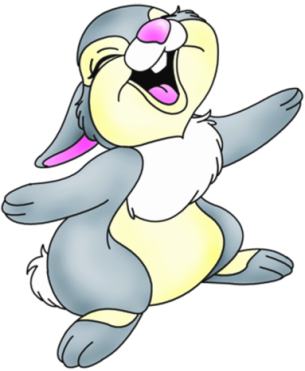 РЕЖИМ ДНЯ                    «____» _________ 2016г          Первая младшая группа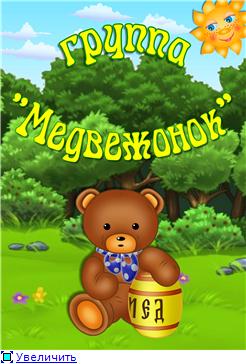 УТВЕРЖДАЮ   Заведующий МБДОУ -
                  детского сада № 27 «Росинка»
                ___________ О.А.Красавина
             «____» _________ 2016г           РЕЖИМ ДНЯ  Вторая  младшая группа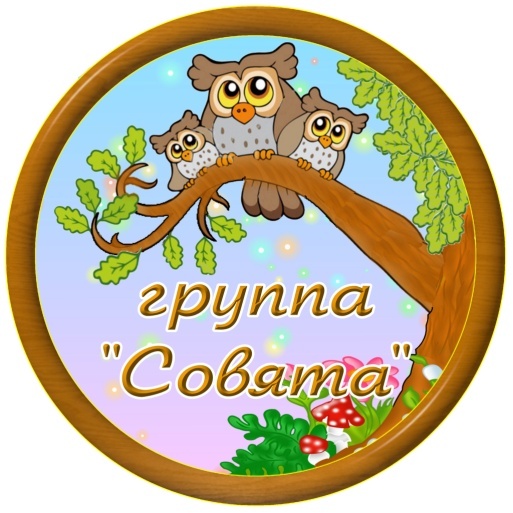 УТВЕРЖДАЮЗаведующий МБДОУ -
детского сада № 27 «Росинка» ___________ О.А.Красавина   «____» _________ 2016гРЕЖИМ ДНЯСредняя  группа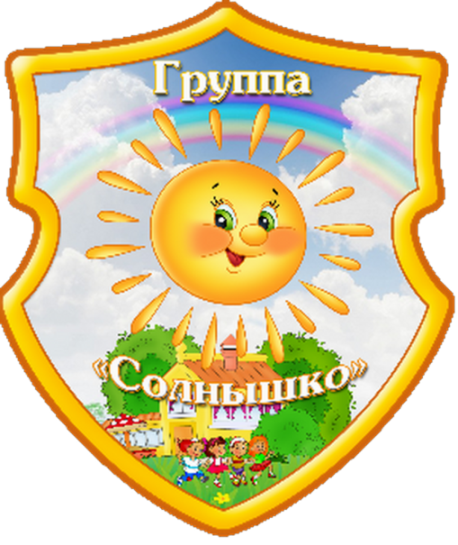  УТВЕРЖДАЮ
               Заведующий МБДОУ -
                              детского сада № 27 «Росинка»
                               ___________ О.А.Красавина
                       «____» _________ 2016г.РЕЖИМ ДНЯСтаршая   группа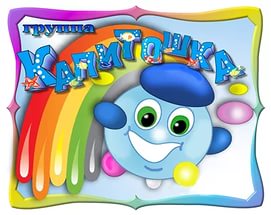                                       УТВЕРЖДАЮ
                                             Заведующий МБДОУ -
                                             детского сада № 27 «Росинка»
                                              ___________ О.А.Красавина
                                              «____» _________ 2016гРЕЖИМ ДНЯПодготовительная к школе   группаРежимные моментыПервая мл С 2 до 3 летВторая младС 3 до 4Средний дошкольныйС 4 до 5 летСтарший дошкольныйС 5 до 6 летСтарший дошкольный с 6 до 7 летПрием  детей.  Игровая  самостоятельная  деятельность.Индивидуальная  работа  с детьми.  Художественно-речевая, трудовая деятельность.Подготовка  к утренней  гимнастике7.00 – 7.507.00 – 8.007.00 – 7.507.00 – 8.157.00 – 8.00Утренняя  гимнастика 7.50-8.00 8.00 – 8.057.50-8.008.00– 8.108.10 – 8.20Подготовка  к  завтраку. Гигиенические  процедуры. Совместная  деятельность8.05 – 8.158.05 – 8.158.15 – 8.258.25 – 8.358.35 – 8.45Завтрак8.15 – 8.358.15 – 8.358.25 – 8.408.25 – 8.408.30 – 8.50Игровая  самостоятельная  деятельность8.35 – 8.508.35 – 8.508.40 – 8.50--Подготовка  к организованной  образовательной  деятельности8.50 - 9.008.50 - 9.008.50 - 9.008.50 - 9.008.50 - 9.00Организованная   образовательная  деятельность  по  подгруппам9.00 – 9.309.00 – 9.409.00 – 9.509.00 – 10.359.00 – 11.05Игровая  самостоятельная  деятельность9.30 – 9.509.40 – 10.209.50 – 10.30--Подготовка   к прогулке. Одевание. Совместная  деятельность9.50 – 10.1010.40 – 11.0011.05 – 11.15Прогулка  (наблюдение,  труд, подвижные  игры, игры  сюжетно-ролевого  характера,  индивидуальная  работа  с  детьми, самостоятельная  деятельность  детей)10.10 – 11.3010.20 – 11.5010.30 – 12.0511.00 – 12.2011.15 – 12.30Возвращение  с   прогулки.  Раздевание. Совместная  деятельность.11.3011.5012.1012.2012.30Подготовка   к  обеду. Гигиенические  процедуры.  Совместная  деятельность. (Дежурство с 5 лет)11.30 – 12.1012.00 - 12.3012.10– 12.3012.20–12.3012.40–12.50Обед11.30 – 12.1012.00 - 12.3012.10– 12.3012.30 – 12.4512.45 – 13.00Подготовка  ко  сну12.10 – 12.2012.30 – 12.4012.30 – 12.4012.45 – 13.0012.55 – 13.05Дневной  сон12.20 – 15.0012.40 – 15.0012.40 – 15.0013.00 – 15.0013.00 – 15.00Постепенный  подъём  детей15.00–15.0515.00–15.0515.00–15.0515.00–15.0515.00–15.05Воздушная  гимнастика  после  дневного  сна.15.05 – 15.1015.05 – 15.1015.05 – 15.1515.05 – 15.1515.05 – 15.15Культурно-гигиенические навыки  (умывание, одевание, причесывание).Совместная  деятельность15.10 – 15.4515.10 – 15.4015.15 – 15.4015.15 – 15.4015.15 – 15.40Полдник15.10 – 15.4515.10 – 15.4015.15 – 15.4015.15 – 15.4015.15 – 15.40Организованная   образовательная  деятельность  по  подгруппам15.45 -16.2015.40 -16.2515.35 -16.3015.40-16.4015.40-16.50Игровая   самостоятельная  деятельность  детей15.45 -16.2015.40 -16.2515.35 -16.30Подготовка  к  ужину.  Гигиенические  процедуры. Совместная  деятельность16.20 – 16.3016.25 – 16.3516.30 – 16.4016.40 – 17.0016.50 – 17.10Ужин16.50 -17.1017.00-17.1017.15-17.3517.15-17.3517.20-17.40Самостоятельная  деятельность  детей.  Вечерняя  прогулка17.10-19.0017.10-19.0017.35-19.0017.35-19.0017.40-19.00Беседы  с родителями17.10-19.0017.10-19.0017.35-19.0017.35-19.0017.40-19.00Прием и осмотр детей, индивидуальная работа, игры по интересам, беседы7.00-7.50Утренняя гимнастика7.50-8.00Подготовка к завтраку, 1 завтрак8.00-8.30Самостоятельная игровая деятельность детей. Подготовка к организованной образовательной деятельности8.30-9.00Организованная образовательная деятельность (по подгруппам) (физминутка - 2 мин)9.00-9.10Самостоятельная игровая деятельность детей.9.10-9.20Организованная образовательная деятельность (по подгруппам) (физминутка - 2 мин)9.20-9.30Самостоятельная игровая деятельность детей.9.30-9.50Подготовка к завтраку. 2 завтрак9.50-10.00Подготовка к прогулке. Прогулка10.00- 11.30Возвращение с прогулки, водные процедуры11.30-11.45Подготовка к обеду. Обед11.45-12.10Подготовка ко сну. Дневной сон12.10-15.00Пробуждение, гимнастика после сна, закаливание, гигиенические процедуры15.00-15.15Подготовка к полднику, полдник15.15- 15.35Самостоятельная игровая деятельность детей. Подготовка к организованной деятельности15.35-15.45Организованная образовательная деятельность (по подгруппам) (физминутка - 2 мин)15.45 – 15.55Самостоятельная игровая деятельность детей.15.55-16.10Организованная образовательная деятельность (по подгруппам)    (физминутка - 2 мин) 16.10- 16.20Подготовка к прогулке, прогулка.16.10 -16.50Возвращение с прогулки, водные процедурыПодготовка к ужину. Ужин16.50-17.10Прогулка, игровая деятельность, индивидуальная работа, уход детей домой17.10-19.00Режимные моментыВремя режимных моментовПрием детей, индивидуальная работа, игры по интересам, беседы7.00-8.00Утренняя гимнастика8.00- 8.05Подготовка  к  завтраку. Гигиенические  процедуры.     8.05 – 8.15Завтрак 8.20 - 8.45Самостоятельная игровая деятельность детей. Подготовка к ООД8.35-9.00Организованная образовательная деятельность (физминутка — 2 мин)9.00-9.15Самостоятельная игровая деятельность детей.9.15-9.25Организованная образовательная деятельность  9.25-9.40Подготовка к завтраку. 2 завтрак9.40-10.00Подготовка к прогулке. Прогулка10.00-11.40Возвращение с прогулки, водные процедуры11.40-11.55Подготовка к обеду. Обед11.55-12.25Подготовка ко сну. Дневной сон12.25-15.00Пробуждение, гимнастика после сна, закаливание, гигиенические процедуры15.00-15.15Подготовка к полднику, полдник15.15-15.30Самостоятельная игровая деятельность детей.15.30-16.00Подготовка к прогулке, прогулка.16.00-16.55Организованная образовательная деятельность (по подгруппам)    (по вторникам и пятницам) (физм. - 2 мин)16.00- 16.15Возвращение с прогулки, водные процедуры16.50-17.00Подготовка к ужину. Ужин17.00-17.10Прогулка, игровая деятельность, индивидуальная работа, уход детей домой17.10-19.00Режимные моментыВремяПрием  детей.  Игровая  самостоятельная  деятельность. Индивидуальная  работа  с детьми.  7.00 – 7.50Утренняя  гимнастика 7.50 – 7.57Подготовка  к  завтраку. Гигиенические  процедуры. 8.10 – 8.20Завтрак8.20 – 8.40Игровая  самостоятельная  деятельность8.35 – 8.50Подготовка  к организованной  образовательной  деятельности8.50 - 9.00Организованная   образовательная  деятельность по  подгруппам   (физминутка — 2 мин)9.00 – 9.20Игровая  самостоятельная  деятельность9.20-9.30Организованная   образовательная  деятельность по  подгруппам   (физминутка — 2 мин)9.30- 9.50Второй завтрак    (рекомендуемый)9.50- 10.00Подготовка к прогулке. Прогулка10.00-12.15Возвращение с прогулки, Раздевание.12.10Подготовка   к  обеду. Гигиенические  процедуры.  Обед .11.50-12.30Подготовка  ко  сну.   Дневной  сон12.30-  15.00Постепенный  подъём  детей15.00–15.05Воздушная  гимнастика  после  дневного  сна.15.05 – 15.10Культурно-гигиенические навыки  (умывание, одевание, причесывание). Полдник15.15 – 15.40Организованная   образовательная  деятельность  по  подгруппам . Игровая   самостоятельная  деятельность  детей. Прогулка15.40 -17.15Подготовка  к  ужину.  Гигиенические  процедуры. Совместная  деятельность. Ужин17.15-17.35Самостоятельная  деятельность  детей.  Вечерняя  прогулка17.35 -19.00Беседы  с родителями17.35 -19.00Режимные  моментыВремяПрием  детей.  Игровая  самостоятельная  деятельность. Индивидуальная  работа  с детьми.  7.00 – 8.00Утренняя  гимнастика 8.00- 8.10Подготовка  к  завтраку. Гигиенические  процедуры. 8.10 – 8.25Завтрак8.25 – 8.40Подготовка  к организованной  образовательной  деятельности8.40 - 9.00Организованная   образовательная  деятельность по  подгруппам   (физминутка — 2 мин)9.00 – 9.25Самостоятельная игровая деятельность детей.   9.25-9.35Второй завтрак    (рекомендуемый)9.55- 10.10Подготовка к прогулке ,   Прогулка 10.10-10.50Организованная   образовательная  деятельность по  подгруппам      бассейн  (по пятницам)11.10 -11.3511.45-  12.10Игровая  самостоятельная  деятельность10.10-10.50Подготовка к прогулке , Прогулка  10.50 – 12.20Возвращение  с   прогулки.  Раздевание.12.20-12.40Подготовка   к  обеду. Гигиенические  процедуры.  Совместная  деятельность.  Обед 12.40-13.10Подготовка  ко  сну.   Дневной  сон13.10-  15.00Постепенный  подъём  детей15.00–15.05Воздушная  гимнастика  после  дневного  сна.15.05 – 15.10Культурно-гигиенические навыки  (умывание, одевание, причесывание). Полдник15.25 – 15.40Организованная   образовательная  деятельность  по  подгруппам . Игровая   самостоятельная  деятельность  детей. Прогулка15.45 -17.15Подготовка  к  ужину.  Гигиенические  процедуры. Совместная  деятельность. Ужин17.15-17.35Самостоятельная  деятельность  детей.  Вечерняя  прогулка17.35 -19.00Беседы  с родителями17.35 -19.00Режимные моментыВремяПрием  детей.  Игровая  самостоятельная  деятельность. Индивидуальная  работа  с детьми.  7.00 – 8.00Утренняя  гимнастика 8.10- 8.20Подготовка  к  завтраку. Гигиенические  процедуры. 8.20 – 8.30Завтрак8.30 – 8.50Подготовка  к организованной  образовательной  деятельности8.50 - 9.00Организованная   образовательная  деятельность по  подгруппам   (физминутка — 2 мин)9.00 – 9.30Самостоятельная игровая деятельность детей.9.30-9.40Организованная   образовательная  деятельность по  подгруппам    (физминутка — 2 мин)   9.40-10.10Второй завтрак    (рекомендуемый)9.40-10.00Игровая  самостоятельная  деятельность10.20-11.00Подготовка к прогулке , Прогулка 11.00-12.40Возвращение с прогулки. Раздевание.12.40-12.50Подготовка   к  обеду. Гигиенические  процедуры.  Совместная  деятельность.  Обед .12.50-13.15Подготовка  ко  сну.   Дневной  сон13.15-  15.00Постепенный  подъём  детей15.00–15.05Воздушная  гимнастика  после  дневного  сна.15.05 – 15.10Культурно-гигиенические навыки  (умывание, одевание, причесывание). Полдник15.15 – 15.40Организованная   образовательная  деятельность  по  подгруппам . Игровая   самостоятельная  деятельность  детей. Прогулка15.45 -17.20Подготовка  к  ужину.  Гигиенические  процедуры. Совместная  деятельность. Ужин17.20-17.40Самостоятельная  деятельность  детей.  Вечерняя  прогулка17.40 -19.00Беседы  с   родителями17.40 -19.00